Жакипбекова Динара Асилевна,учитель математикиТОО «Экономический лицей», г. Нур-Султан8747918 92 49КСП урока алгебры в 7 классеКласс: 7бКласс: 7бКоличество присутствующих:Количество отсутствующих:Количество отсутствующих:Тема урокаТема урокаФункция и способы её заданияФункция и способы её заданияФункция и способы её заданияЦели обучения, которые достигаются на данном уроке (ссылка на учебную программу)Цели обучения, которые достигаются на данном уроке (ссылка на учебную программу)Цели обучения, которые достигаются на данном уроке (ссылка на учебную программу)7.4.1.1 усвоить понятия функции и графика функции; 7.4.1.2 знать способы задания функции; 7.4.1.3 находить область определения и множество значений функции7.4.1.1 усвоить понятия функции и графика функции; 7.4.1.2 знать способы задания функции; 7.4.1.3 находить область определения и множество значений функции7.4.1.1 усвоить понятия функции и графика функции; 7.4.1.2 знать способы задания функции; 7.4.1.3 находить область определения и множество значений функцииЦели урокаЦели урокаВсе учащиеся смогут:классифицировать функцию по способу её задания: аналитический, графический, табличный.Большинство учащихся будут уметь:интерпретировать заданную функцию, находить Д(f) и Е(f)Некоторые учащиеся смогут:анализировать заданные функции и делать выводыВсе учащиеся смогут:классифицировать функцию по способу её задания: аналитический, графический, табличный.Большинство учащихся будут уметь:интерпретировать заданную функцию, находить Д(f) и Е(f)Некоторые учащиеся смогут:анализировать заданные функции и делать выводыВсе учащиеся смогут:классифицировать функцию по способу её задания: аналитический, графический, табличный.Большинство учащихся будут уметь:интерпретировать заданную функцию, находить Д(f) и Е(f)Некоторые учащиеся смогут:анализировать заданные функции и делать выводыКритерии оцениванияКритерии оценивания- умеет классифицировать функцию по способу её задания;- «читает» по графику и по таблице некоторые свойства функции;- умеет находить область определения и множества значений функции- умеет классифицировать функцию по способу её задания;- «читает» по графику и по таблице некоторые свойства функции;- умеет находить область определения и множества значений функции- умеет классифицировать функцию по способу её задания;- «читает» по графику и по таблице некоторые свойства функции;- умеет находить область определения и множества значений функцииМежпредметные связиМежпредметные связизнания, полученные на этом уроке  помогут решать задачи, используемые в  экономикезнания, полученные на этом уроке  помогут решать задачи, используемые в  экономикезнания, полученные на этом уроке  помогут решать задачи, используемые в  экономикеПредварительные знанияПредварительные знания- могут дать определение функции;-знают такие поняти, как «функция», «аргумент», «независимая переменная», «зависимая переменная», «график функции», «таблица значений»- могут дать определение функции;-знают такие поняти, как «функция», «аргумент», «независимая переменная», «зависимая переменная», «график функции», «таблица значений»- могут дать определение функции;-знают такие поняти, как «функция», «аргумент», «независимая переменная», «зависимая переменная», «график функции», «таблица значений»Ход урокаХод урокаХод урокаХод урокаХод урокаЭтапы урокаЗапланированная деятельность на урокеЗапланированная деятельность на урокеЗапланированная деятельность на урокеРесурсыНачало3 минОрганизационный момент.Приветствие, постановка цели, проверка д/з.      Здравствуйте, ребята! Я бы хотела, чтобы вы были сегодня предельно внимательными, т.к.  начинаем один из сложных разделов в математике под названием: «Функция». Работа будем в групповой форме, поэтому хотелось бы увидеть вашу слаженную работу.  На прошлом уроке мы прописали несколько правил по данной теме, и ваше д/з было выучить их наизусть. Сейчас я хочу проверить, как вы с этим справились. Перед вами лежать листы с фразами с этих правил. Прочитайте, пожалуйста, их внимательно. Учитывая правила поделитесь, пожалуйста, на группы. Итак, 1 группа прочитайте, пожалуйста, что у вас получилось?Ответы детей: Функция- это зависимость, когда одному значению х соответствует только одно значение у. Молодцы! Это ваша группа, посмотрите и поприветствуйте друг друга, и садитесь за первую парту2группа, что у вас получилось?Ответы детей: Все значения, которые принимает независимая переменная называют областью определения функции и обозначают буквой Д или ОДЗПоприветствуйте, пожалуйста, друг друга и садитесь за вторую парту.Организационный момент.Приветствие, постановка цели, проверка д/з.      Здравствуйте, ребята! Я бы хотела, чтобы вы были сегодня предельно внимательными, т.к.  начинаем один из сложных разделов в математике под названием: «Функция». Работа будем в групповой форме, поэтому хотелось бы увидеть вашу слаженную работу.  На прошлом уроке мы прописали несколько правил по данной теме, и ваше д/з было выучить их наизусть. Сейчас я хочу проверить, как вы с этим справились. Перед вами лежать листы с фразами с этих правил. Прочитайте, пожалуйста, их внимательно. Учитывая правила поделитесь, пожалуйста, на группы. Итак, 1 группа прочитайте, пожалуйста, что у вас получилось?Ответы детей: Функция- это зависимость, когда одному значению х соответствует только одно значение у. Молодцы! Это ваша группа, посмотрите и поприветствуйте друг друга, и садитесь за первую парту2группа, что у вас получилось?Ответы детей: Все значения, которые принимает независимая переменная называют областью определения функции и обозначают буквой Д или ОДЗПоприветствуйте, пожалуйста, друг друга и садитесь за вторую парту.Организационный момент.Приветствие, постановка цели, проверка д/з.      Здравствуйте, ребята! Я бы хотела, чтобы вы были сегодня предельно внимательными, т.к.  начинаем один из сложных разделов в математике под названием: «Функция». Работа будем в групповой форме, поэтому хотелось бы увидеть вашу слаженную работу.  На прошлом уроке мы прописали несколько правил по данной теме, и ваше д/з было выучить их наизусть. Сейчас я хочу проверить, как вы с этим справились. Перед вами лежать листы с фразами с этих правил. Прочитайте, пожалуйста, их внимательно. Учитывая правила поделитесь, пожалуйста, на группы. Итак, 1 группа прочитайте, пожалуйста, что у вас получилось?Ответы детей: Функция- это зависимость, когда одному значению х соответствует только одно значение у. Молодцы! Это ваша группа, посмотрите и поприветствуйте друг друга, и садитесь за первую парту2группа, что у вас получилось?Ответы детей: Все значения, которые принимает независимая переменная называют областью определения функции и обозначают буквой Д или ОДЗПоприветствуйте, пожалуйста, друг друга и садитесь за вторую парту.Середина урока4-12мин15-25мин25-32мин33-38минКонец урока39-40минМы с вами повторили правила, а теперь можем приступать глубже изучать данную тему. Итак, тема нашего урока: «Функция и способы её задания»1)Устный опрос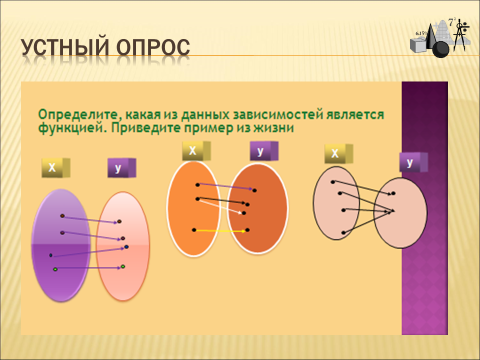 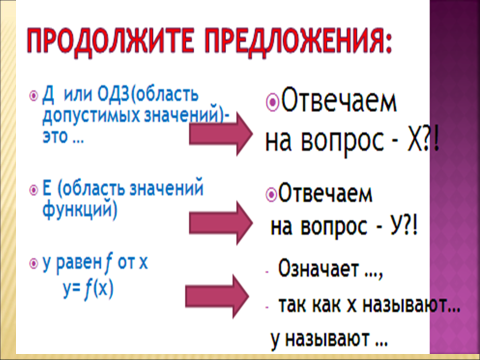 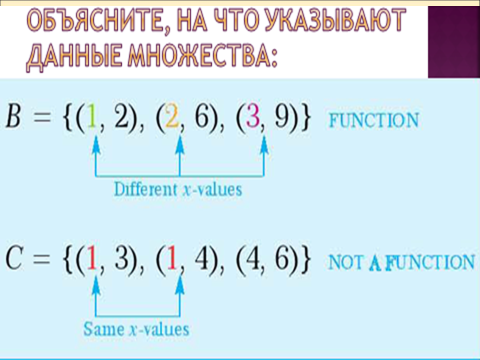 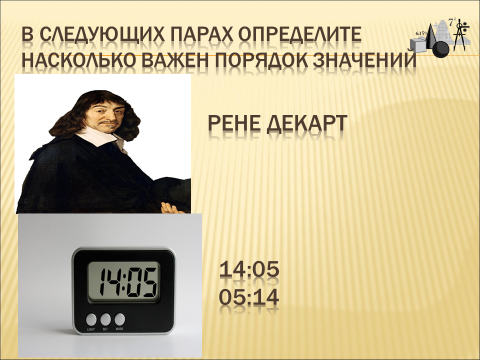 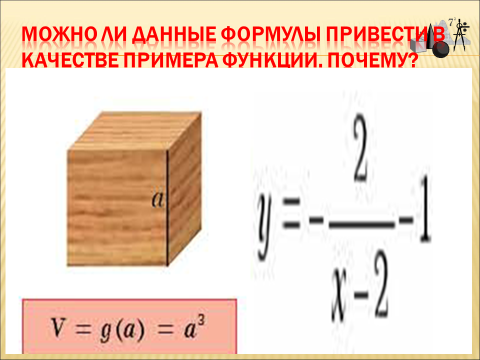 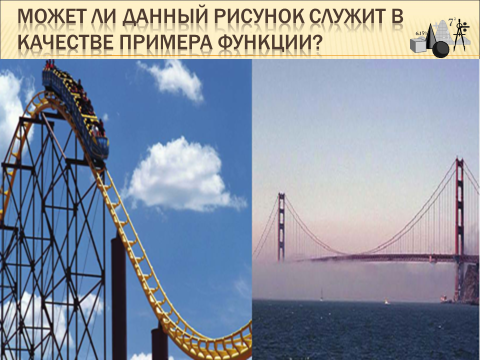 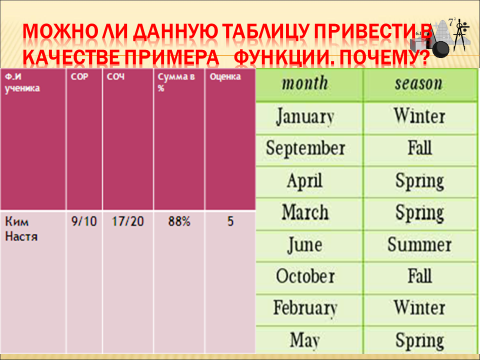  Вывод уч-ся2) Решение задач в группахЗадания для1-й группыНайдите значение функции , если значение аргумента 1.Дана функция у(х)=. Найдите у(15).Найдите область определения след. функции: а) у=б) у=в) у= Задания для 2-й группыПри каком значении аргумента, значение функции  равна 4?Найдите  х , если   и  2При каком значении х след.функции:а) у=2х-6            б)  у=            в) у= имеют смысл?Каждая группа презентует решения Дескрипторы-подставляет значение функции в условие;-решает уравнение и находит значение аргумента;-подставляет вместо    данное значение;-решает уравнение и находит значение аргумента;- находит область определения функции3)Задачи на мат.грамотность (уч-ся работают в постерах)1-группаФУНКИЯ ЗАДАНА В ВИДЕ ГРАФИКА( ДОХОДНОСТЬ ПРЕДПРИЯТИЯ). 1)Задайте эту же функцию в виде таблицы
2)Найдите область определение и множество значений функции 3)Укажите предприятие, где прибыль выше2группаФУНКИЯ ЗАДАНА В ВИДЕ ТАБЛИЦЫ (ДИНАМИКА РОСТА КУРСА ДОЛЛАРА). 
1)Задайте эту же функцию в виде графика
2)Найдите область определение и множество значений функции 3)Выясните насколько вырос доллар по отношению к тенге за последние 5 лет.Каждая группа презентует решения Рефлексия. На стикерах учащиеся по методу «Незаконченное предложение» пишут- было интересно…- у меня получилось (не получилось) …- урок дал мне для жизни …Мы с вами повторили правила, а теперь можем приступать глубже изучать данную тему. Итак, тема нашего урока: «Функция и способы её задания»1)Устный опрос Вывод уч-ся2) Решение задач в группахЗадания для1-й группыНайдите значение функции , если значение аргумента 1.Дана функция у(х)=. Найдите у(15).Найдите область определения след. функции: а) у=б) у=в) у= Задания для 2-й группыПри каком значении аргумента, значение функции  равна 4?Найдите  х , если   и  2При каком значении х след.функции:а) у=2х-6            б)  у=            в) у= имеют смысл?Каждая группа презентует решения Дескрипторы-подставляет значение функции в условие;-решает уравнение и находит значение аргумента;-подставляет вместо    данное значение;-решает уравнение и находит значение аргумента;- находит область определения функции3)Задачи на мат.грамотность (уч-ся работают в постерах)1-группаФУНКИЯ ЗАДАНА В ВИДЕ ГРАФИКА( ДОХОДНОСТЬ ПРЕДПРИЯТИЯ). 1)Задайте эту же функцию в виде таблицы
2)Найдите область определение и множество значений функции 3)Укажите предприятие, где прибыль выше2группаФУНКИЯ ЗАДАНА В ВИДЕ ТАБЛИЦЫ (ДИНАМИКА РОСТА КУРСА ДОЛЛАРА). 
1)Задайте эту же функцию в виде графика
2)Найдите область определение и множество значений функции 3)Выясните насколько вырос доллар по отношению к тенге за последние 5 лет.Каждая группа презентует решения Рефлексия. На стикерах учащиеся по методу «Незаконченное предложение» пишут- было интересно…- у меня получилось (не получилось) …- урок дал мне для жизни …Мы с вами повторили правила, а теперь можем приступать глубже изучать данную тему. Итак, тема нашего урока: «Функция и способы её задания»1)Устный опрос Вывод уч-ся2) Решение задач в группахЗадания для1-й группыНайдите значение функции , если значение аргумента 1.Дана функция у(х)=. Найдите у(15).Найдите область определения след. функции: а) у=б) у=в) у= Задания для 2-й группыПри каком значении аргумента, значение функции  равна 4?Найдите  х , если   и  2При каком значении х след.функции:а) у=2х-6            б)  у=            в) у= имеют смысл?Каждая группа презентует решения Дескрипторы-подставляет значение функции в условие;-решает уравнение и находит значение аргумента;-подставляет вместо    данное значение;-решает уравнение и находит значение аргумента;- находит область определения функции3)Задачи на мат.грамотность (уч-ся работают в постерах)1-группаФУНКИЯ ЗАДАНА В ВИДЕ ГРАФИКА( ДОХОДНОСТЬ ПРЕДПРИЯТИЯ). 1)Задайте эту же функцию в виде таблицы
2)Найдите область определение и множество значений функции 3)Укажите предприятие, где прибыль выше2группаФУНКИЯ ЗАДАНА В ВИДЕ ТАБЛИЦЫ (ДИНАМИКА РОСТА КУРСА ДОЛЛАРА). 
1)Задайте эту же функцию в виде графика
2)Найдите область определение и множество значений функции 3)Выясните насколько вырос доллар по отношению к тенге за последние 5 лет.Каждая группа презентует решения Рефлексия. На стикерах учащиеся по методу «Незаконченное предложение» пишут- было интересно…- у меня получилось (не получилось) …- урок дал мне для жизни …Слайд1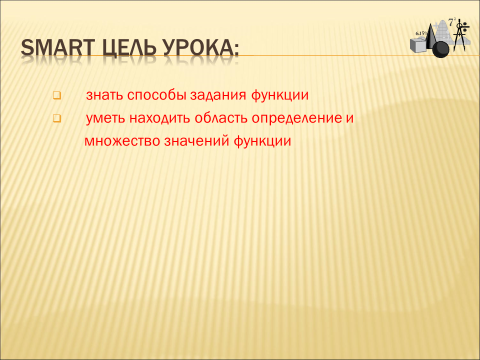 Слайды 2-7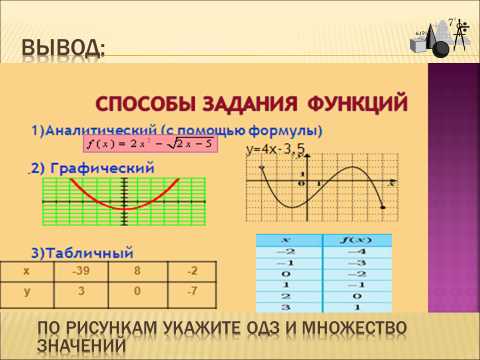 Учебник «Алгебра»7классА.Н.ШыныбековПостер1 (готовая таблица, которую нужно заполнить, применяя график)Постер2 (готовая координатная плоскость, на которой нужно построить график)Стикеры